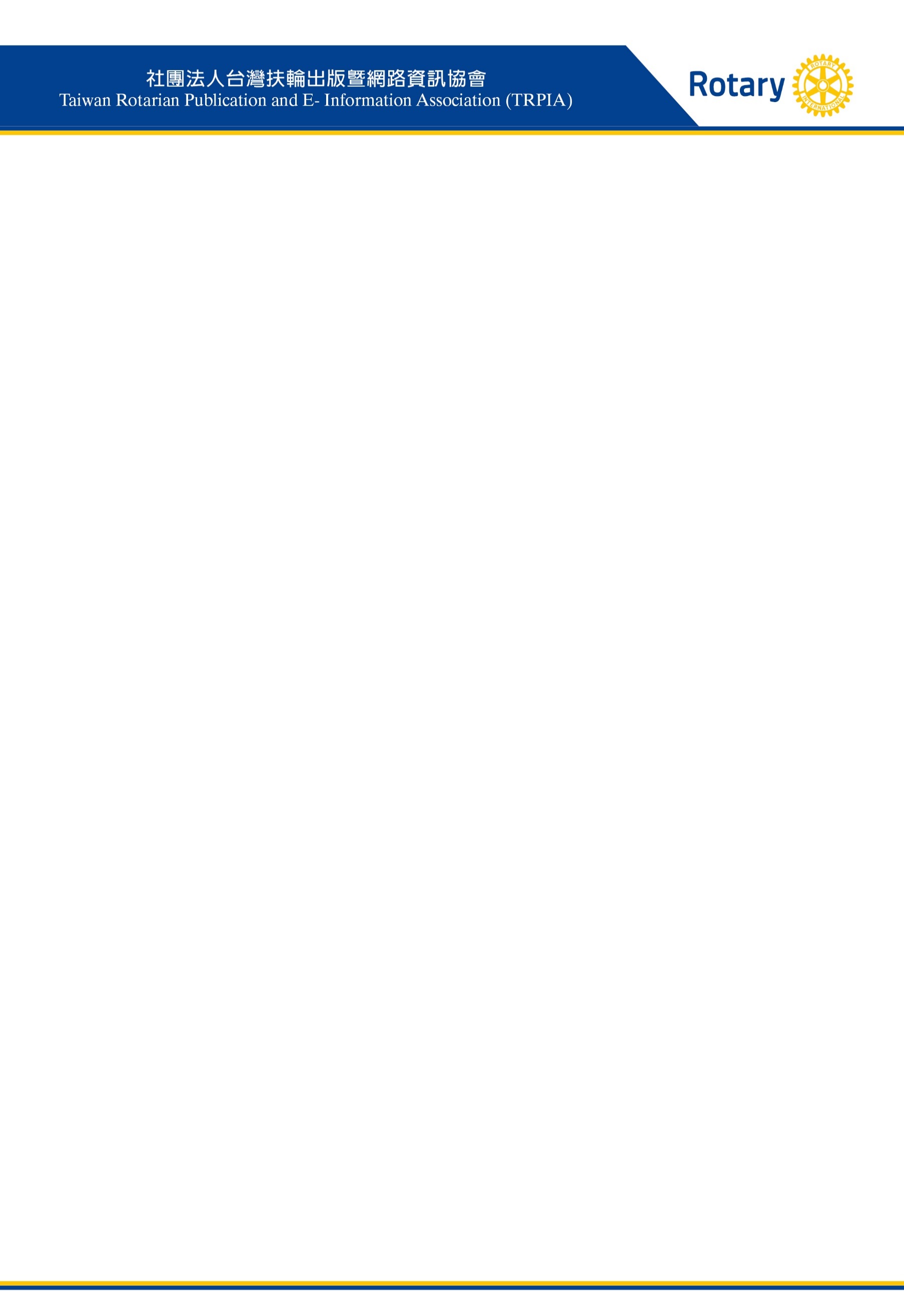 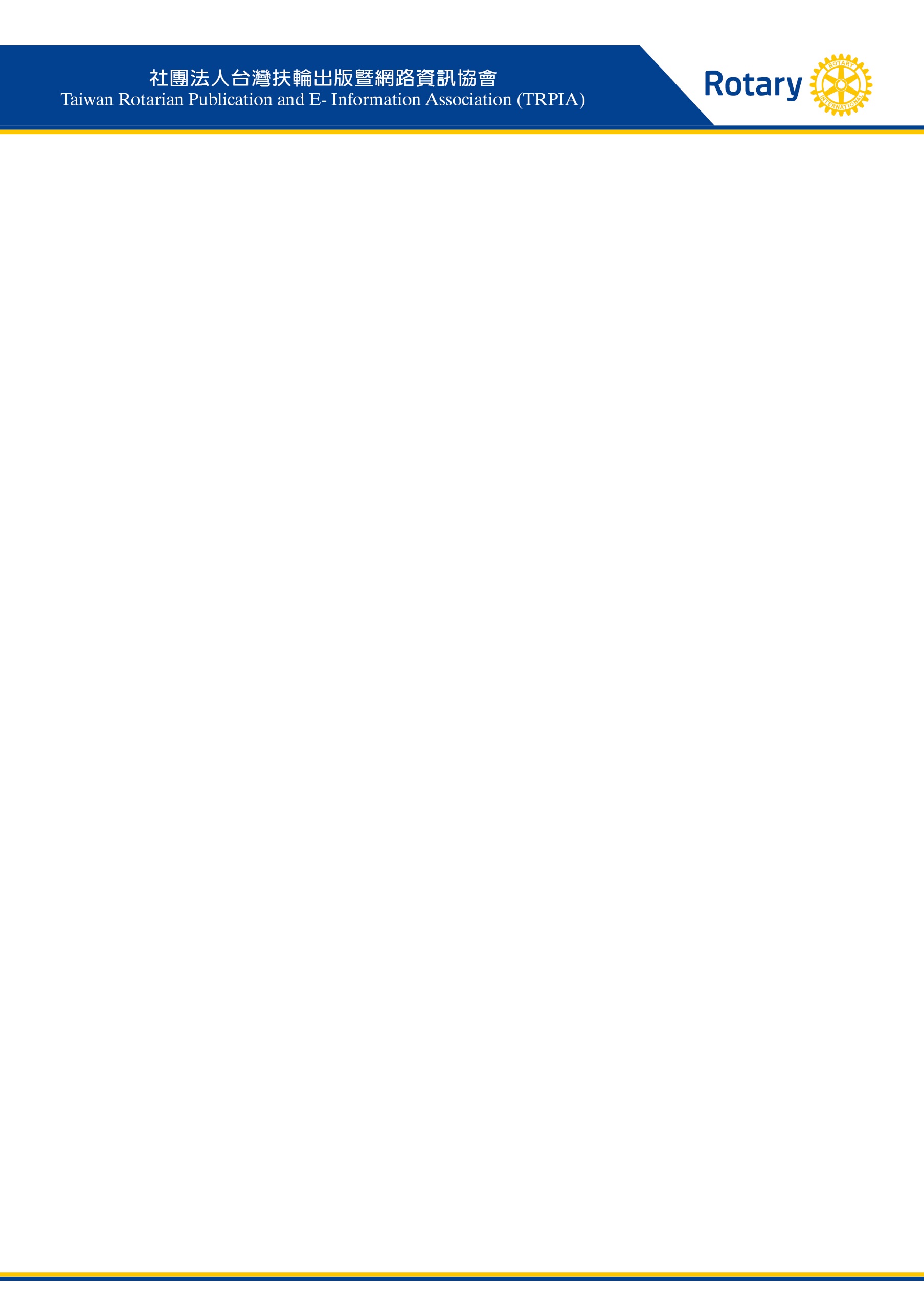 國際扶輪台灣12個地區2017-18年度服務計畫成果聯合發表會暨其他展出單位說明會第三次籌備會議邀請函受邀者：主旨：敬邀參加台灣扶輪12個地區服務計畫聯合發表會暨其他展出單位說明會第三次籌備會議由。說明：謹訂於2017年9月27日（週三）下午二時三十分至八時三十分假台中市長榮桂冠酒店長園中餐廳(台中市台灣大道二段666號)舉行國際扶輪台灣12個地區2017-18年度服務計畫成果聯合發表會暨其他展出單位說明會第三次籌備會議。敬邀  各位扶輪先進撥冗參加，並惠賜卓見。時間：14:30報到/ 15:00~17:00開會/ 17:30~20:30會後餐敘檢附第二次籌備會紀錄、計畫書及聯絡人資訊，敬請參考。議程：理事長致詞地區總監致詞報告籌備進度討論工作事項散會及餐敘務請親自或指派代表出席為禱。社團法人台灣扶輪出版暨網路資訊協會第一屆理事長 康義勝PDG Kambo 敬邀回   函是否參加9月27日14:30 ~20:30第三次籌備會議敬請於2017年9月20日(週三)前回函本會，以便安排席位及訂餐，謝謝合作。連絡電話:02-25418756， Fax:02-25418608，Email: editor.rotapub@msa.hinet.net聯絡人：副執行長邵玉楚Henry準時出席  用餐(葷素)    不用餐不克出席姓名:               Nickname:______________  地區:                承辦地區總監：3461地區總監童瑞龍DG Five3462地區總監謝明憲DG Ortho3470地區總監蔡正得DG Former地區專案負責人：3461地區前總監賴光雄PDG Jim3461地區前總監邱世文PDG Dental3462地區前總監何黎星PDG Star3462地區前總監林伯龍PDG Doctor3470地區甫卸任前總監謝奇峯IPDG Jack3470地區前社長廖淑媛PP Shally3481地區前總監邱秋林PDG Computer3502地區前總監陳弘修PDG ENT(監事會主席)3522地區前總監林華明PDG Venture其他展示單位：台日國際扶輪親善會理事長張瑞欽前總監PDG Plastic第六屆台日國際扶輪親善大會總召集人蔡東賢前總監PDG Daniel活動委員會：主委3481地區前總監邱秋林PDG Computer副主委3461地區前總監邱世文PDG Dental3490地區創社社長鄭寶鳳CP Annie3490地區社員李惟誠Alex3521地區社員呂儼展Frank秘書處：本會秘書長前社長鍾鶴松PP Harrison副執行長邵玉楚Henry